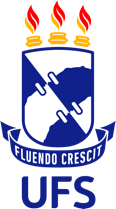 UNIVERSIDADE FEDERAL DE SERGIPECENTRO DE EDUCAÇÃO E CIÊNCIAS HUMANASDEPARTAMENTO DE MÚSICATERMO DE ACEITE DO(A) ORIENTADOR(A)Eu, ______________________ aceito proceder a orientação do Trabalho de Conclusão de Curso em Licenciatura em Música do(a) discente __________________, número de matrícula _______________ de acordo com as Normas do Trabalho de Conclusão de Curso (Resolução nº 147/2010/CONEPE). O discente fica ciente dos seguintes critérios de orientação de TCC:1. Analisar nexo e pertinência do objeto de estudo com as áreas de estudo em Música e verificar se está bem delimitado;2. Evitar apud e trecho descontextualizado;3. Depois de uma citação é preciso relacioná-la ao argumento desenvolvido anteriormente e fechar a ideia;4. Verificar coesão entre parágrafos e tópicos;5. Não será permitido qualquer forma de plágio; busque informações sobre esse tema;6. O Trabalho de Conclusão de Curso é processual, isto é, o(a) orientando(a) deve realizar sua pesquisa de TCC e submetê-la à orientador(a) periodicamente. Não será autorizada a defesa de trabalhos direcionados ao(à) orientador(a) totalmente prontos e acabados, principalmente próximo ao encerramento do semestre. Todos os prazos referentes ao TCC estão vinculados às datas limites do calendário acadêmico da UFS, conforme dispõe o art. 17 da Resolução nº 147/2010/CONEPE;7. Além disso, o(a) orientador(a) esclarece que: ____________________________________________________________________________________________________________________________________________________________________________________________________________________________________________________________________________________________________________________________________________________________________Assinatura da Prof(a). orientador(a)________________________________________________Assinatura do(a) discente Data: ........./............./.................. . Obs.: Em se verificando mudança de orientador(a), o(a) discente deverá apresentar ao Colegiado do Curso um novo Termo de Aceite, visando a formalização do vínculo com o(a) novo(a) orientador(a).  